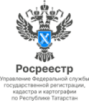 13.10.2023   Пресс-релизКак оформить гараж и земельный участок, какие документы понадобятся и что делать, если их не окажется?Итоги горячей линии Росреестра и Роскадастра по Республике Татарстан по оформлению недвижимости пожилыми гражданамиВ рамках декады, посвящённой Дню пожилого человека, эксперты ведомств бесплатно проконсультировали представителей старшего поколения по вопросам, возникающим  при оформлении недвижимости. Чаще всего пожилые граждане спрашивали:как оформить гараж и земельный участок, какие документы понадобятся и что делать, если их не окажется?-Если гараж построен до вступления в силу действующего Градостроительного кодекса РФ (до 30.12.2004г.), оформить гараж можно в упрощенном порядке - по «гаражной амнистии». При этом гараж не должен быть признан самовольной постройкой по суду или решению органа местного самоуправления. Также следует отметить, что оформить по так называемой «гаражной амнистии» можно только одноэтажные гаражи.Для того чтобы оформить объект гаражного назначения в собственность, необходимо обратиться в администрацию своего города или района с просьбой о предоставлении участника под существующим гаражом. При этом подтвердить факт владения гаражом можно с помощью разных документов. Это может быть решение органа власти, в том числе советского периода, которое подтверждает, что ранее вам был представлен земельный участок под гаражом, или решение общего собрания гаражного кооператива, подтверждающее выделение вам гаража. Вы можете представить справку или другой документ, подтверждающий выплату пая в гаражном кооперативе, или старый технический паспорт на гараж, который вы заказывали для технической инвентаризации. Это могут быть документы о наследстве, если гараж принадлежал вашим родителям (дедушке и бабушке), или документы, подтверждающие приобретение гаража у другого лица, фабрики, совхоза, колхоза или иного предприятия, при котором был построен гараж.Если вообще нет никаких документов,это не означает, что вы не сможете оформить гараж! Если гараж находится на территории гаражного кооператива, от него потребуется выписка о распределении участка или справка о полной выплате паевого взноса, документы о выделении земли от местных органов власти.Необходимо найти документы, содержащие описание гаража. Возможно, это позволит избежать расходов на кадастровые работы по подготовке технического плана гаража. Если же этих документов нет, то следует обратиться к кадастровому инженеру, который поможет образовать земельный участок, подготовить схему границ участка под гаражом, межевой план земельного участка и технический план гаража.Если на руках нет документов, подтверждающих факт выделения участка, можно предоставить договор о подключении гаража к коммуникационным сетям, справку о прохождении технической инвентаризации в БТИ до 01.01.2013г.После принятия положительного решения все документы будут направлены  администрацией в Росреестр Татарстана для регистрации прав на гараж и участок под ним.Контакты для СМИПресс-служба Росреестра Татарстана 255-25-80 – Галиуллина Галинаhttps://rosreestr.tatarstan.ruhttps://vk.com/rosreestr16                       https://t.me/rosreestr_tatarstan